Hier sind eine Reihe von Verständnisfragen zum Film ...                                       Name:_________________________Warum wurden mehrfach brennende Streichhölzer benutzt?Wie hoch ist die Entzündungstemperatur von Wachs?Wenn sich das Wachs entzündet hat, steigt die Temperatur weiter. Wie ist das zu erklären?AKKappenberg
EntflammenA14bAKKappenbergvon WachsA14b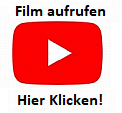 